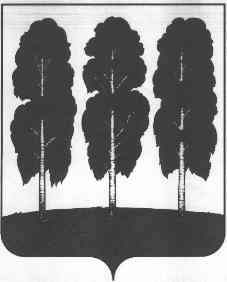 АДМИНИСТРАЦИЯ БЕРЕЗОВСКОГО РАЙОНАХАНТЫ-МАНСИЙСКОГО АВТОНОМНОГО ОКРУГА – ЮГРЫРАСПОРЯЖЕНИЕот  10.08.2017       		                                              № 670-рпгт. БерезовоО внесении изменений в распоряжение администрации Березовского района от 27.10.2015 № 800-р «О создании комиссии по вопросам обеспечения устойчивого развития экономики и социальной стабильности, мониторингу целевых показателей муниципальных программ Березовского района»Во исполнение распоряжения Правительства Российской Федерации от    08 июня 2016 года № 1144-р «Об утверждении плана мероприятий («дорожной карты») «Поддержка доступа негосударственных организаций к предоставлению услуг в социальной сфере», комплекса мер, направленных на обеспечение поэтапного доступа социально ориентированных некоммерческих организаций, осуществляющих деятельность в социальной сфере, к бюджетным средствам, выделяемым на предоставление социальных услуг населению, на 2016 – 2020 годы, утвержденного заместителем Председателя Правительства Российской Федерации от 23 мая 2016 года № 3468п-П44, пункта 2 раздела IV протокола совещания у заместителя Председателя Правительства Российской Федерации О.Ю.Голодец от 19 мая 2016 года № ОГ-П12-123пр, пункта 4.3 приложения к распоряжению Губернатора Ханты-Мансийского автономного округа – Югры от 28 декабря 2015 года № 335-рг «О Плане мероприятий по реализации в Ханты-Мансийском автономном округе – Югре Послания Президента Российской Федерации Федеральному Собранию Российской Федерации от 03 декабря             2015 года, перечня поручений Президента Российской Федерации Пр-2508 от             08 декабря 2015 года»:Внести в распоряжение администрации Березовского района от 27.10.2015 № 800-р «О создании комиссии по вопросам обеспечения устойчивого развития экономики и социальной стабильности, мониторингу целевых показателей муниципальных программ Березовского района» следующие изменения:пункт 1 дополнить абзацем вторым следующего содержания:«Определить комиссию координационным совещательным органом по вопросам реализации мероприятий, направленных на обеспечение доступа негосударственных организаций (коммерческих, некоммерческих) к предоставлению услуг в социальной сфере в Березовском районе.»;в приложении 1:- пункт 2 после слов «комиссия является» дополнить словом «координационным»;- пункт 3 дополнить абзацем седьмым следующего содержания:«- реализации мероприятий, направленных на обеспечение доступа негосударственных организаций (коммерческих, некоммерческих) к предоставлению услуг в социальной сфере.».Разместить настоящее распоряжение на официальном веб-сайте органов местного самоуправления Березовского района.Настоящее распоряжение вступает в силу после его подписания.Глава района							             	         В.И. Фомин